Hei.Beklager at jeg ikke har sendt rapport fra vår seilas i sommer. Vi opplevde båten som ok, men sliten når det kommer til seil og alt av kalesjer som vi alle er klar over. Skal også bli fint å få polert båten skikkelig i vinter. Vi har også noen forhold å melde som oppetid underveis og kommunisert til Bengt, som skulle overta, samt til Jens.1) Defekt batteri til baugpropell: Vi opplevde fra dag tre en stadig sterkere vond lukt i kabinen som kom og gikk, enten vi seilte eller gikk for motor. Vi klarte ikke å lokalisere hvor det kom fra eller forstå årsaken. Lukten var grusom og vi trodde det var fra en død rotte. Vi forstod at det kom fra et sted midtskips eller i piggen og snudde opp ned på alt gjentatte ganger. Siste dag av seilasen kom det røyk opp fra det ene batteriet på babord side i piggen (som jeg tidligere hadde sett på gjentatte ganger). Forklaringen var altså knallgass! Heldigvis orket vi ikke bruke gassblusset for å lage mat/koke vann disse dagene pga den grusomme lukten, ellers kunne det eksplodert!
Så har vi lært det: etter et Google søk forstod vi at lukt som av råtne egg sannsynligvis er knallgass…Demonterte batteriet og plasserte det akter ved ankeret. Baugpropellen kunne likevel benyttes da det andre batteriet gav nok strøm. Bengt som overtok skulle kjøpe nytt batteri ettersom vi dessverre ikke rakk dette. Vi skulle hjem samme dag. Regner med at det er kjøpt inn og montert. 2) Etterstrammet muttere en gang på motoren som instruert fra Jens. Fikk en halv omdreining på to av mutterne. 3) vannpumpen til ferskvann fungerte veldig dårlig når vi skulle tappe vann på kjøkkenet. Det var tydelig  lyd fra motorrommet om at den slo seg av og på, noen ganger i minuttet, med det resultat at det ble veldig dårlig trykk. Bedre på bad og utedusj, noe jeg ikke har noen forklaring på… Informerte Bengt om dette og vet ikke om det er utbedret eller om andre opplevde det samme. Mvh LarsMon, Sep 5, 11:05 PM (11 hours ago)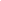 